___________________  Mavzu:  	1-yozma nazorat ishiFan:   Informatika	 								№ 9Darsning maqsadi:Ta’limiy:    O’quvchilarga grafik obyektlar va ularni kompyuterda tasvirlash usullarini o’rgatish.Rivojlantiruvchi:    O’quvchilarni mustaqil fikrlarini oshirish va rivojlantirish.Tarbiyaviy:          Vatanini sevish, milliy va  umuminsoniy qadriyatlarga hurmatda bo‘lish, odob-axloq qoidalariga rioya  qilishni singdirish.Tayanch va fanga oid kompetensiyalar:TK: real hodisalarni matematik tilda ifodalash usullaridan foydalana oladi va bu usullar samarali ekanligini tushuna oladi;FK: grafik ko‘rinishda berilgan funksiyaning aniqlanish sohasi, qiymatlar to‘plami, monotonlik oraliqlari, maksimumi va minimumini, asimptotalarini topa oladi;Dars usuli:   suhbat, tushuntirish, “Savol-javob” metodi, “Rasmli boshqotirma” , “To‘g‘risini top”,”Yosh aktyor”o‘yinlari.Dars turi:  Yangi bilim berish.O’quv jarayonining amaliga oshirish texnologiyasi:O’qitish usullari:     blits-so’rov,  savol-javob.O’qitish shakllari:   guruhlara ishlash, frontal, jamoaviy.O’qitish vositalari:11-sinf darsligi, mavzuga oid dars taqdimoti, Monitoring va baholash:  og’zaki va test nazorati, amaliy vazifalar.Darsning borishi:Tashkiliy qism:O’quvchilar bilan salomlashishXonani va o’quvchilarni darsga tayyorliklarini kuzatishYo’qlamani aniqlashNavbatchi axboroti.Siyosiy daqiqa.Darsning maqsad va vazifalarini qo’yish.Tayanch bilimlarning faollashtirish.Uyga vazifalarini tekshirish va o’tilgan mavzuni mustahkamlash.Qanday shakl almashtirish amallarini bilasiz?Olma rasmini 90°, 180°, 270° gaburing.Olma rasmini vertikal va gorizontal yo‘nalishda o‘giring.Qizaloq rasmidagi kamchiliklami bartaraf qiling.Bino rasmini yuklab, undagi perspektivani o‘zgartiring.0‘zingizning fotosuratingizni yuklab oling. Unga o‘n bitta shakl o‘zgartirish amalini qo‘llang va bu fotosuratlarning barchasidan bitta fotosurat yasang.Dars materiallarini tushuntirish (materiallarni tushuntirish dars prezentatsiyasi va videorolik, amaliy harakatlar, tayyor ishlar ko’rgazmasini namoyish qilish bilan  birgalikda olib boriladi).Nazariy qism:Quyidagi berilgan variantlardan nazorat ishlarini o‘tkazishda foydalanish tavsiya etiladi.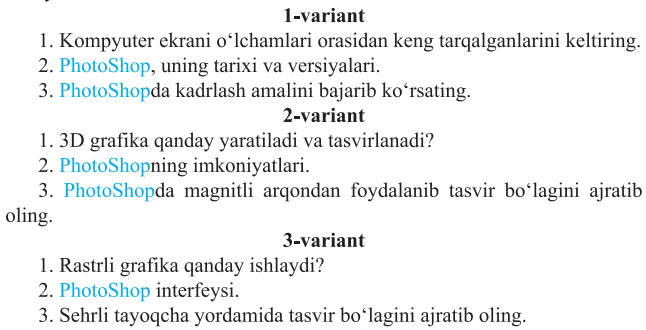 Amaliy ish: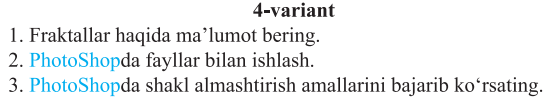 Darsga yakun yasash:O’quvchilarni olgan bilimlari hamda qilgan ishlarini nazorat qilib  baholash, ularni yo’l qo’ygan kamchiliklarini to’g’irlash.Uyga vazifa berish:		 Mavzu yuzasidan o’zining mulohazalaringizni bildiringO’IBDO’:		____________		__________________                                                                     (imzo)                                                    (F.I.SH.)Adxamjon_Vahobov  +99890 300 02 21				@rishton7Sana:Sinf:11-A11-B11-V11-G